NOTAS:La vuelta será sobre las 13,30 horas en Plaza Nueva.El domingo tendrás un plano. LAS TORRES   DE LA  ALHAMBRA-------Domingo 12 noviembre 2017 Salida: Plaza Isabel   la Católica, a las 10,15 horasCogeremos el autobús C3Dirección…. La AlhambraLa Alhambra es una ciudad palaciega andalusí situada en Granada, España. Es un conjunto de palacios, jardines y fortaleza y que servía como alojamiento al monarca y a la corte del Reino nazarí de Granada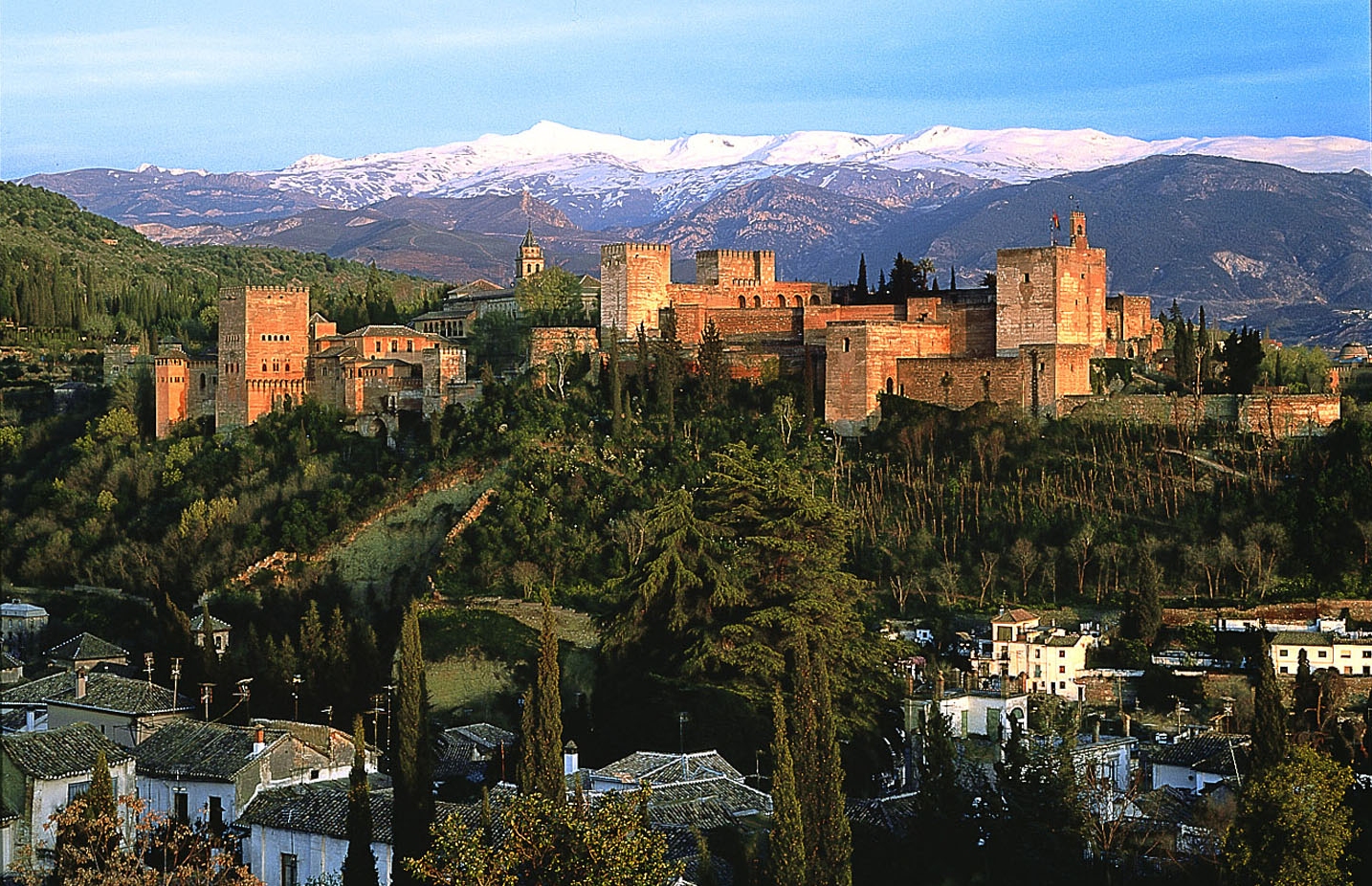    INFORMACIÓNPlano interactivo de la      Alham bra: https://abierta.ugr.es/la_alhambra/mapa/#  Pulsa en los círculos y verás fotos del monumento, fíjate en las Torres.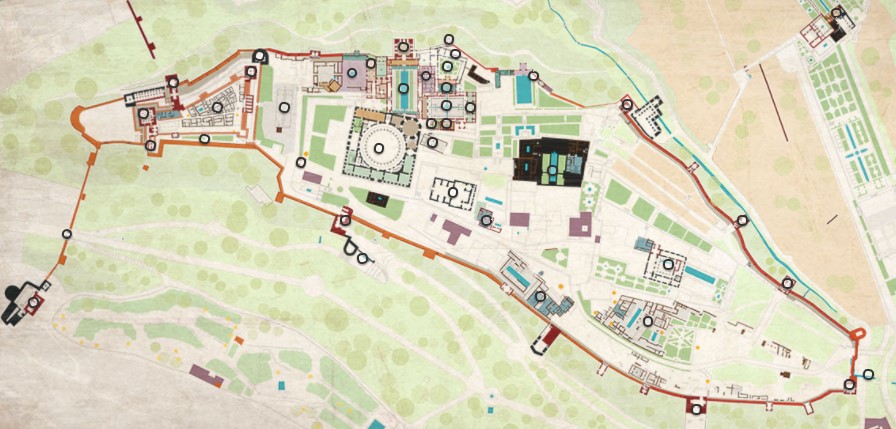 ITINERARIO- Torre/ Puerta de la Justicia- Plaza de los Aljibes- Puerta de los Carros- Muralla - Cuesta de los Chinos- Paseo de los Tristes- Carrera del Darro- Plaza Nueva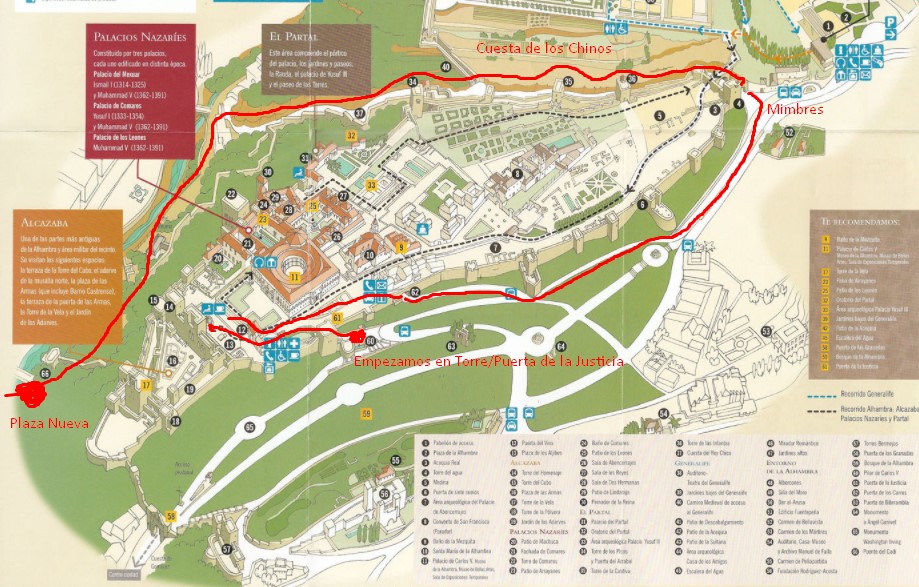 La Alhambra se encuentra rodeada por una muralla. Esta muralla servía para protegerla de cualquier ataque. 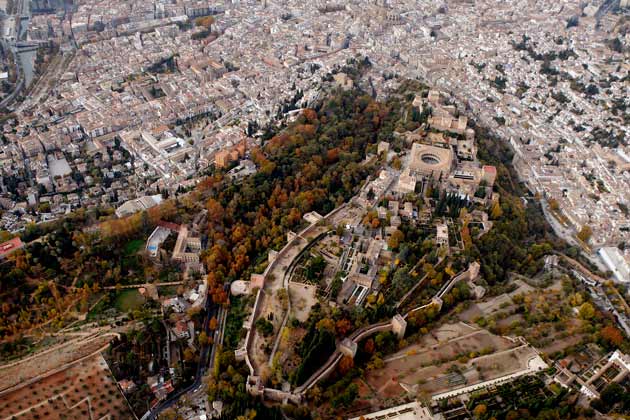      En la muralla se encuentran las Torres.   Las Torres servían principalmente para vigilancia y defensa. 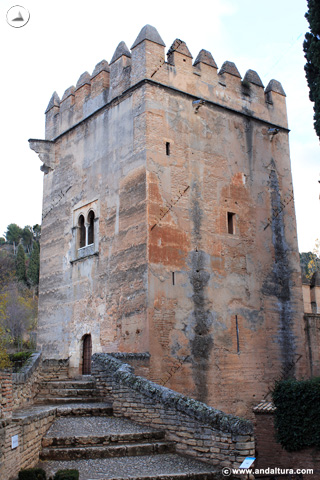            Torre de los PicosTORRES  PUERTASEstas Torres  sirven para entrar en la Alhambra. Ejemplo: la Torre de la Justicia, en ella se encuentra la impresionante Puerta de la Justicia.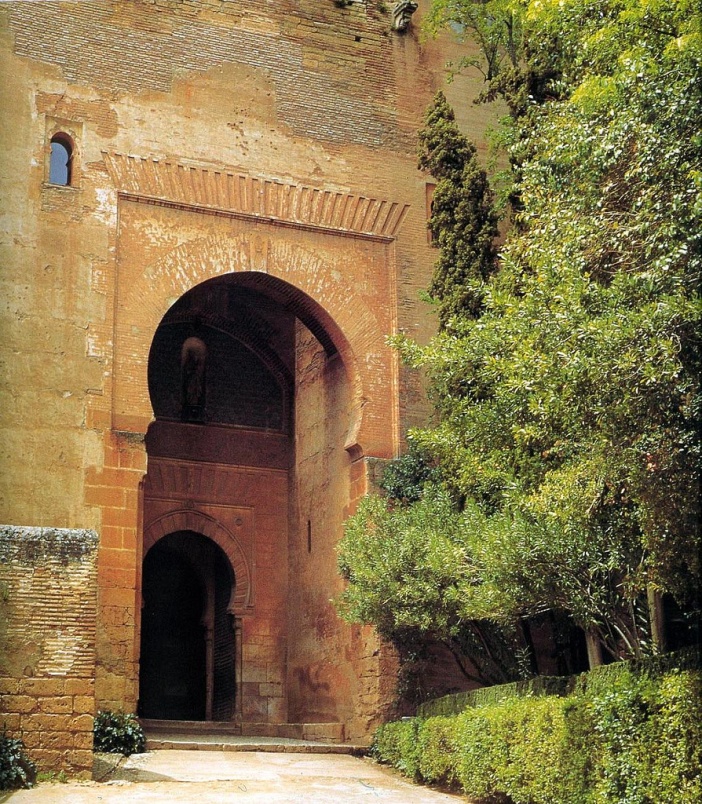   TORRES  PALACIOS Estas torres eran de mayor tamaño.  Ejemplo: La Torre de la Cautiva, se realizó durante el reinado de Yusuf I. Tiene en su interior una hermosa decoración. 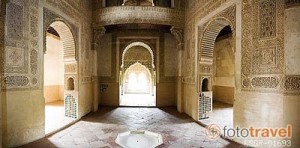 TORRES  DE  VIGILANCIAEstas Torres servian para vigilar el exterior.Ejemplo: Torre de la Vela, es la mayor torre defensiva de la Alhambra.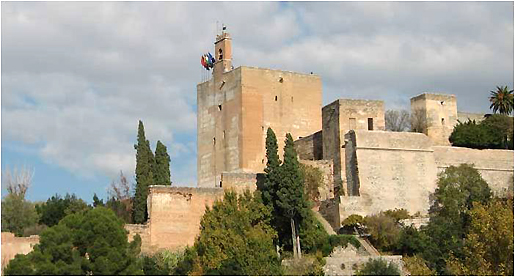   TORRES  VIVIENDA   Estas torres servían como vivienda.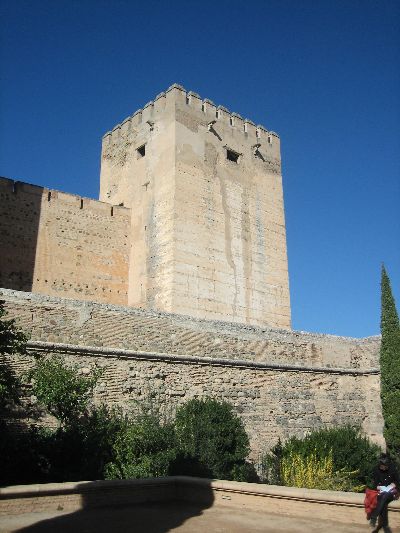 Ejemplo: Torre del Homenaje, aquí vivió Muhammad I.                                                              TORRES  MIRADORES   Como ejemplos tenemos La Torre de las Damassituada en el Palacio del Partal y Torre del Peinador de la Reina.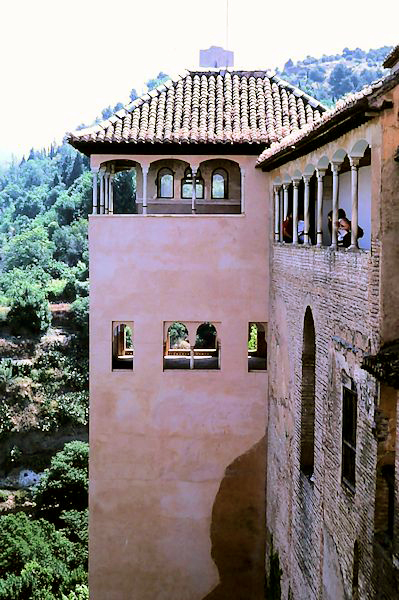 